はらっぱでは『おうちではらっぱ』としてインスタグラムで、リズム遊びやクッキング、製作遊びなど動画配信行っています♪休館期間でもはらっぱの先生たちに画面上で会えますよ～♥ぜひご覧になって、楽しんでください！https://www.instagram.com/fuji_harappa/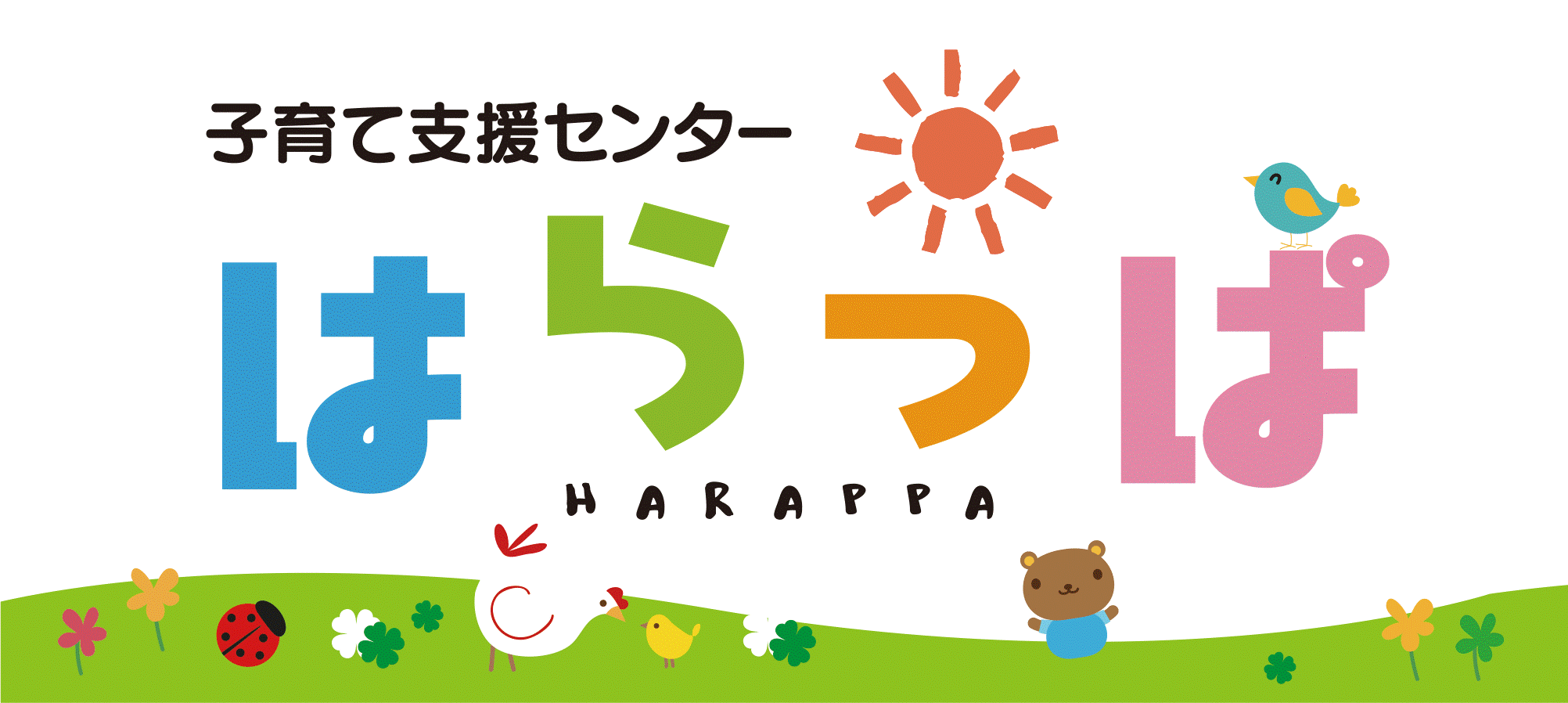 